KEVIN 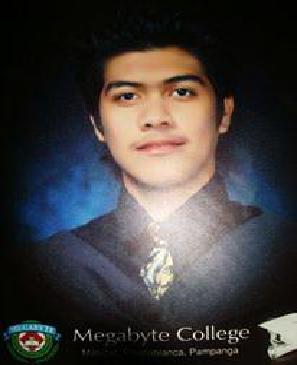 C/o- +971505891826Kevin.378369@2freemail.com Visa Status: Employment (Transferable)**can start immediately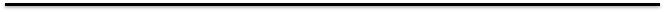 OBJECTIVESeeking a position that best suits my qualifications and widens my experience in order to contribute to the progress of a leading company.HIGLIGHTS OF QUALIFICATIONSGraduated of Associate in Computer Science - Diploma2 ½ years as Administrative Assistant in UAE2 years in Customer Service Industry (BPO)Performing PRO tasks (Visa processing of Employee’s, Passport renewal, follow ups, etc.)Hands-on experience in organizing meetings, coordinating with Employee’s and maintaining the Manager’s calendar.Knowledgeable of relevant software computer applications (MS Offices, HTML & Troubleshooting) and equipment’s.Exceptional telephone personality, able to build rapport with every caller and understands a variety of accentKnown as a passionate person who is willing to accept new challenges.PROFESSIONAL EXPERIENCESAugust 8, 2015 – Present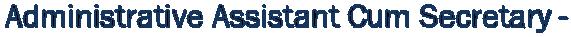 Four Corners Cost Control & Risk Management LLC (Legal Translation Co.)Jumeirah 1, Almina Road, Dubai Real Estate CentreDuties & Responsibilities:Reports directly to the Manager’s officeLiaise with the Client (Law firm) with regards to inquiriesManages and maintains budgets, as well as invoicing for translated documentsSending of Documents to concerned Authority for stamping, if requiredPreparing letters, memos and e-mails correspondences & Sorting out of Translated Documents to specific Client to be deliveredAttends meetings, takes minutes and keep notesPerforming the PRO tasks such as Employee’s visa processing, Passport renewal, etc.Books rooms and conference facilitiesArranges both in-house and external events.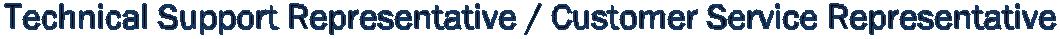 March 2013 -	June 2015STARTEK Philippines (Comcast Account XFINITY)Startek, Eton Cyberpod, Ortigas, PhilippinesDuties & Responsibilities:Receiving Incoming calls (overseas) and process information in response to inquiries, concerns and requests about the products & services (i.e. Digital Cable TV, Internet and Home Phone | XFINITY)Report to Team leaderConvincing Customers for a new service and make sales after resolving their service issuesFollow ups and make scheduled for a call backs to customers when necessaryCoordinates to the team member to reach the sales quota of the team / individual in every shift July 2012 – January 2013 Micro Pacific Technologies & Systems Corporation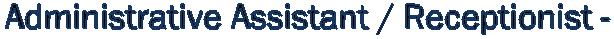 Arnaiz Avenue, Legazpi Village, Makati, PhilippinesDuties & Responsibilities:Attends telephone calls and route to appropriate employee.Greet visitors who are entering the establishmentCreate & modify documents using Microsoft OfficePerforms general clerical duties includes: Photocopying, faxing, mailing, and filing.Maintain hard copy and electronic filing system.EDUCATIONAL ATTAINMENT:EDUCATIONAL ATTAINMENT:COLLEGE:Megabyte College of Science and TechnologyGraduated  of  Associate  in  Computer  Science  (2010  –2012)Pampanga, PhilippinesHIGHER SECONDARY:HIGHER SECONDARY:Lamon Bay School of Fisheries (2005-2009)Gumaca, PhilippinesPRIMARY:PRIMARY:Roosevelt Elementary School (1999-2005)Gumaca, PhilippinesSEMINARS/ TRAINING ATTENDED:November 2011November 2011Focused Web Crawling for E-Learning ContentSMX Convention Center - PhilippinesSeptember 2011September 2011HOW: Computer TroubleshootingMegabyte College of Science and Technology -PhilippinesPERSONAL INFORMATION:NATIONALITY:NATIONALITY:Filipino (Philippines)BIRTHDAY:BIRTHDAY:November 8, 1992MARITAL STATUS:MARITAL STATUS:SingleLANGUAGE:LANGUAGE:Filipino (Mother Language) & English (Write& Speak)RELIGION:RELIGION:Roman Catholic